Bohoslužby v době nouzového stavuV souvislosti s vyhlášením nouzového stavu a na základě prohlášení České biskupské konference nebudou až do odvolání slouženy žádné veřejné bohoslužby či pobožnosti.„Všichni věřící jsou z tohoto důvodu do odvolání dispenzováni od fyzické účasti na nedělních bohoslužbách. Bohoslužby je možné sledovat ve sdělovacích prostředcích a den Páně slavit v rodinném kruhu.“ z prohlášení ČBKOtevření kostela - k soukromé modlitbě bude otevřen vyškovský kostel každý den od 8.30 hod. do 17.00 hod.Intence mší sv., které byly zapsány na dobu nouzového stavu (od 13.3.2020 do 11.4.2020) slouženy nebudou.Kněží slouží každý den mše sv. za farníky a za odvrácení nemoci.Úřední hodiny na faře ve Vyškově – po telefonické domluvě (tel. 739 246 000).Sv. nemocných – návštěvu kněze u nemocného doma s udílením sv. pomazání nemocných a sv. smíření je možno domluvit na tel. č. 739 246 000 nebo 723 156 896.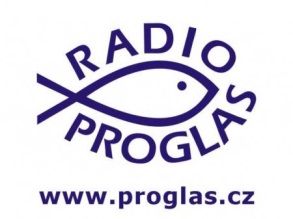 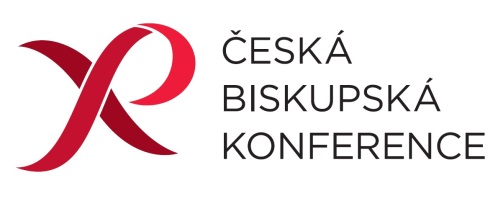 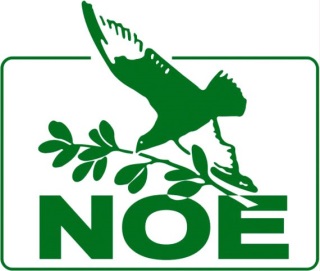 